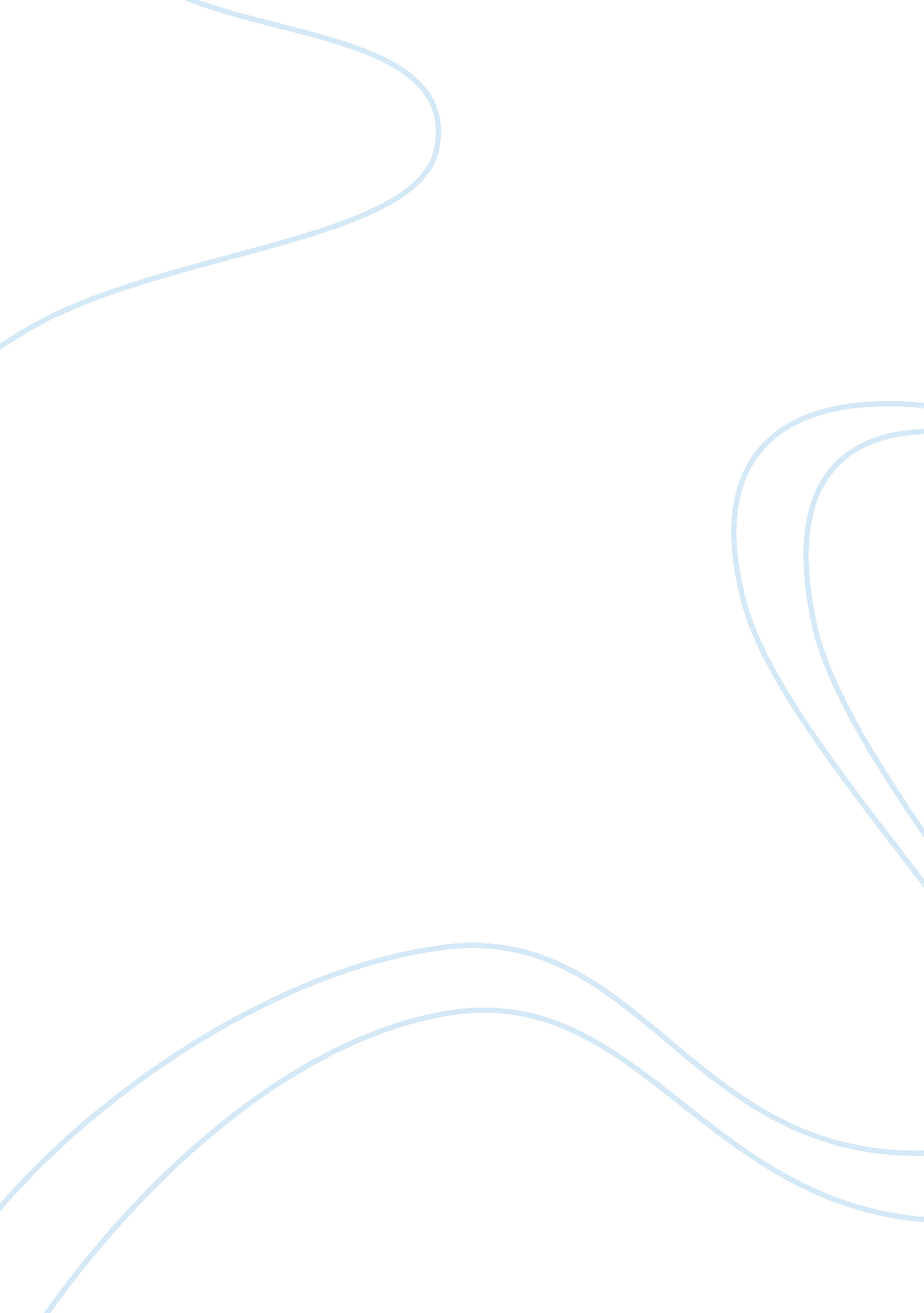 Interdisciplinary study of minority health disparities essay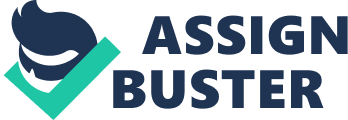 Minority wellness disparities must be eliminated. Careful survey of single behaviours and society ‘ s construction will assist to relieve the lacks found in wellness of minority populations. Health disparities are non stray incidents of inequality, but a meeting of sociological and psychological picks. Since wellness disparities are a multi-layered job it takes and multi-layered attack to assist work out them. First, it is necessary to draw from distinct subjects that best address the ways in which to extinguish minority wellness disparities. The following measure is to place the positions minorities presently hold about themselves and their health care, the positions mainstream society holds about minority wellness, and the positions held by health care professionals in footings of the wellness position of minority populations. After this is accomplished, a model that combines this information would so used to turn to the differences in healthcare quality and the ways to extinguish the identified wellness disparities. Fortunately, this has been done through the subject of public wellness. Public wellness uses many models and working theoretical accounts to do interconnectednesss between multiple subjects to raise the wellness positions of multiple populations. Having late participated in a mass grippe inoculation program-as a portion of my internship experience-that was specifically geared toward understanding the barriers impacting minority populations, there is no uncertainty that public wellness is effectual on making minorities, but besides is an effectual manner to pass over out wellness disparities. Health literacy, and effectual wellness communicating, is another country specifically tied to public wellness identified, during my internship procedure, as being effectual in decreasing minority wellness disparities ; even though as a accomplishment set it is frequently overlooked. Identifying public wellness as the subject to relieve and finally extinguishing wellness disparities was an of import personal end. My future calling will construct upon the multiple subjects that work seamlessly to eliminate minority wellness disparities, wherever they are found. My undergraduate surveies have centered around the subjects of psychological science, sociology, and community ( public ) wellness as a means to understand the wellness jobs of a minority population-specifically African Americans-and the necessary models to turn to, but besides better, their wellness disparities. Psychology, sociology, and public wellness are three subjects that best reference, the causes of and ways to, right minority wellness disparities. Psychology identifies an person ‘ s head and behavioural motives.[ 1 ]Feelingss and beliefs are good forecasters of future actions wellness behaviours. Extinguishing minority wellness disparities coincides with psychological science ‘ s societal justness authorization, calling wellness disparities as a signifier of subjugation.[ 2 ]Sociology as a subject addresses how groups of persons interact socially to organize societies. Emphasis on the societal lives of groups within society is paramount.[ 3 ]Social interaction based on a social construction causes many of the low wellness results that plague minority populations. Public wellness, already and interdisciplinary field of survey, combines the theories, beliefs, definitions, and patterns of psychological science and sociology along with many other subjects that works to positively impact the wellness results of those in the community. Charles-Edward A. Winslow, an early advocate of public wellness, describes public wellness as “ the scientific discipline and art of forestalling disease, protracting life, and advancing physical wellness and efficiency through organized community attempts ” .[ 4 ]Psychology focuses on the causes of behaviour in persons whereas sociology focal points on the causes of behaviour in a group of persons that make up a society. Psychology and sociology normally meet in the sub-discipline societal psychological science, particularly in accent countries such as racism and racial prejudice, socioeconomic position ( SES ) , and societal problems-all of import countries to understanding minority wellness disparities. Analyzing these three subjects together develops a strong foundation that builds working theoretical accounts that address the insufficiencies found in minority wellness disparities. Contained within these subjects are certain constructs and keywords that form that footing for about all other theoretical accounts and models used to extinguish minority wellness disparities. For case, how ‘ health ‘ should be defined implicitly along with ‘ health disparities ‘ determines the get downing point in the ways in which to happen solutions. The World Health Organization, the United Nations bureau that promotes planetary wellness, states that wellness is “ a province of complete physical, mental and societal wellbeing and non simply the absence of disease or frailty ” .[ 5 ]This definition comprises both sociological and psychological significances by including societal and mental wellbeing. As for wellness disparities, The Office of Minority Health-a portion of the Department of Health and Human Services-asserts that wellness disparities are merely the “ are the relentless spreads between the wellness position of minorities and non-minorities in the United States ” .[ 6 ]Theoretical psychological and sociological rules work to make full in these spreads through an interdisciplinary public wellness model. In unison, they work together to explicate the job and so order the solution. Now with wellness and wellness disparities clearly defined, a repeating subject as it applies to minority wellness disparities will be examined. Racism and its Effectss on Minority Health Outcomes Racism is chiefly responsible for widening spread between the wellness position of minorities and non-minorities. Many factors contribute to worsening the job of wellness disparities, but there is one so insidious, so deep-rooted, and multifaceted that it needs to be addressed outright. Racism, in footings of minority wellness disparities, is defined as “ the beliefs, attitudes, institutional agreements, and acts that tend to minimize persons or groups because of phenotypic features or cultural group association ” .[ 7 ]Racism ‘ s offspring has spawned into three distinguishable, but similar types of racism: intergroup racism, internal racism, and behavioural racism which all affects the wellness results of minorities.[ 8 ]The United States from its really beginnings fostered an economic system based on different types of racism. Even though major additions have been made in society, the tarriance effects and “ impact of centuries of bondage and societal inequality have non been erased from African American communities ” .[ 9 ]Particularly damaging to the African American population, after old ages of consequence, is internal racism. Colorism, favoritism based on tegument tone and pigmentation based in a individual group, is the most common signifier with in the African American community. In footings of minority wellness disparities, internal racism causes “ psychological warfare, particularly when [ it is directed ] as ingroup bias and favoritism ” .[ 10 ]Another such effect-an outgrowth of racism-is scientific racism by the medical constitution and wellness professionals. Scientific racism has led to blatant and sometimes accidental favoritism at multiple degrees in the medical establishment-from unethical medical experimentation to lower wellness attention quality for minority populations. Even though there is no biological or familial footing for race, there are certain beliefs held about minority populations that lower their wellness results. Particularly in the African American community, scientific racism has led to biased research patterns and unethical experimental research surveies ; an overall attitude of African Americans of holding a hapless wellness position as normal ; and racial prejudice in clinical determination devising.[ 11 ]Racial prejudice in clinical determination doing nowadayss an interesting job because most clinicians harbor no behavioural racism towards minorities, but a recent survey has shows that patients who appear to be African American “ automatically activate stereotypes ” in wellness attention suppliers irrespective of their socioeconomic position.[ 12 ]This cognitive prejudice adds to wellness disparities faced by minorities. Racism and its effects do non be in a vacuity ; but wrecks mayhem on the psychological and sociological wellbeing of minorities. A combination of these multiple factors has led to a big bulk of African Americans to mistrust the medical constitution and certain health care messages. Although non harbouring misgiving against establishments that have historically, and in some cases, continue to mistreat members of one ‘ s shared community, is with virtue ; misgiving of the medical constitution besides contributes to minority wellness disparities. Most of this stems from the culturally relevant memory of the unethical Tuskegee experiments ; deficiency of medical cognition and information, intuition of the authorities and related wellness plans ; and frights of being exploited because of holding a minority societal position here in America.[ 13 ]These beliefs formed over the many old ages while populating under a racialist social construction and adversely affect minority wellness. One of the ways to get the better of this misgiving is the physique a “ shared individuality ” between wellness professionals and the African American community, by using more professionals who are African Americans, and by providing wellness messages in a linguistic communication that is culturally relevant to their disparate communities.[ 14 ]Distrust is non merely regulated to the medical community or health care practicians ; it besides affects single members that make up minority populations. Racism has besides economically devastated an untold figure of minority communities which straight harms their wellness positions. Socioeconomic position is an first-class forecaster of wellness results for assorted populations. Quite merely, the darker and poorer a individual is the more likely they will endure from the sick effects of wellness disparities. Racism here in United States had led to the residential racial segregation of African Americans and contributed to the intragroup racism with the African American community. Having a low socioeconomic position is outstanding that it affects wellness position more negatively than holding unequal entree to healthcare installations.[ 15 ]Residential racial segregation and holding a low socioeconomic position are strongly linked. Medical sociologists, David R. Williams and Michelle Sternthal, confirms this thought by observing that “ at the institutional degree [ aˆ¦ ] the function of residential racial segregation [ is ] a primary institutional mechanism of racism and a cardinal cause of racial disparities in wellness ” besides indicating out how “ segregation produces the concentration of poorness, societal upset, and societal isolation, [ that ] creates infective conditions in residential environments ” of economically disadvantaged African Americans.[ 16 ]The African American community has non, or has of all time been, a massive group. The term ‘ Black America ‘ calls mind a individual entity that acts harmonizing to put parametric quantities made up of a group of persons who portion the same cultural background. This could non be more farther from the truth. Pulitzer Prize winning editorialist, MSNBC letter writer, and writer, Eugene Robinson, late penned a book entitled Decomposition: The Splintering of Black America. In his work he destroys any impressions of African Americans as being one group that makes up Black America, but besides illustrates the different socioeconomic bunchs that coincide with mainstream America. Split into four groups, Black America consists of the Mainstream, the Transcendent, the Emergent, and the Abandoned. The intragroup struggles, and sometimes internal racism, stress the challenges group individuality for African Americans. Covering with the Abandoned-the African American contingent of mainstream America ‘ s underclass-epitomizes the effects of residential racial segregation and activates intragroup racism from the groups with in Black America. Robinson posits that when “ hapless black people move, they are more likely to travel into vicinities that are poorer and more racially segregated than the vicinities they are go forthing ” , and finally go “ islands of utmost poorness and disfunction ” .[ 17 ]These conditions are hurtful to the wellness of those who find themselves populating in these countries. When this occurs, as an extremity to these economic conditions, an environment is more likely to lose its societal capital. When a vicinity loses its societal capital-the common assistance, trust, and reciprocation in a community-the overall wellness of its population decreases ; a high degree of force occurs, societal anxiousness rises, and perceptual experiences of favoritism from all degrees of society are heightened.[ 18 ]This perceptual experience of favoritism is besides addressed by Robinson when he suggests that the attitude of other groups in Black America, and by society at big, is one of disgust and sulfuric acid, for the residential racially segregated, abandoned African American lower class: “ Yes, we have turned our dorsums. Yes, we have left you adrift, cognizing that many of you will submerge. But look how you behave. Look how you truly are. You deserve it. ”[ 19 ] Fortunately, this suggested attitude by Robinson is simply a suggestion and non a fact. Even though this suggested attitude has the trademarks of internal racism and behavioural racism, Americans of all races and cultural backgrounds are working towards extinguishing minority wellness disparities. As a member of groups, my internship as an exigency contriver, working on the barriers faced by minorities when accessing the grippe vaccinum, in my local wellness section opened my eyes to the ways in which public wellness serves the population works to stop, specifically, minority wellness disparities. Barriers to the Influenza Vaccine Bing armed with cognition from multiple subjects did small to fix me for what was in shop during my internship experience as an exigency contriver. For the last two old ages, minority wellness disparities have been in the head of my academic surveies. Strictly sing jobs and issues in wellness through a societal and behavioural scientific discipline public wellness lens-I idea I was good prepared to undertake the undertaking of turn toing the barriers that prevent minorities from having the grippe vaccinum. Immediately scientific racism was suspected ; which farther developed a fear-based attitude toward preventive steps in the African American community. This thought is highlighted by minority wellness research worker, Vanessa Northington Gamble ‘ s, history of the 1918 grippe pandemic on the wellness position of African Americans. She points out that Africans were viewed as “ disease bearers ” , even though they had a lower incidence of grippe, racist theories of the clip increased the perceptual experience of African Americans as “ biological panics ” , and someway proven African American ‘ s “ biological lower status ” to mainstream society.[ 20 ]Ninety old ages have since passed and unluckily, non really many attitudes have change-or so I thought. Not merely did the manager of the wellness section, Dr. Bill Berg, specifically wanted to cognize what barriers are impacting minorities from having the grippe vaccinum, but included in every program was the consciousness of how to efficaciously make minorities and other potentially marginalized populations. Along with my other responsibilities, I was charged with making a patient feedback signifier to roll up informations based off patient ‘ s beliefs about having the grippe vaccinum. Besides fresh on my head at the clip were the inoculation rates of African Americans. African Americans were less likely to have the grippe inoculation more than any other group, during the past twelvemonth.[ 21 ]What occurred during these clinics had a batch less to make with scientific racism or any racism for that affair, but a deficiency of wellness literacy and jobs of wellness communicating. This was the most lurid as even with my research and cognition about the behavioural motives of minority wellness attention determinations, ne’er one time did I make the connexion between wellness disparities and deficiency of wellness literacy. During a peculiar busy clinic a female parent ‘ s statement affected me greatly-the adult female had problem finding the difference between antiviral medicine and antibiotics, I wrote in my internship diary: “ aˆ¦a batch of the populace is nescient on certain medical/scientific information. This female parent came in with her kids, I do non cognize why this bothered me so much, but she aloud proclaimed/asked what was antiviral medicine because she is taking antibiotics. How could a adult adult female non cognize the difference between an antiviral and an antibiotic? That bothered me. I mean here she was approximately to have a vaccinum that helps forestall that grippe and she may non be even cognizant of the basic difference between a virus and bacteriums and the ways to battle them. ”[ 22 ] Never before had I thought approximately or experienced the ways in which wellness communicating and wellness literacy played a function in minority wellness disparities. The information from my patient feedback signifiers revealed that largely fright of side effects and misinformation about the grippe vaccinum cause patients non to have it each twelvemonth. Those who answered transcended all racial and socioeconomic categories. My earlier theories and thoughts about the barriers confronting minorities in entree the grippe inoculation, a combination of historical scientific racism and healthy intuition, were entirely unfounded-at least at my local wellness section and community. Traveling frontward, admiting the demand to turn to the shortage of wellness literacy in minority populations, and in the population overall, will greatly shut the spread in wellness disparities. Becoming Health Literate Closes the Gap Promoting wellness literacy is one manner to shut the spread in minority wellness disparities. Health literacy is defined as the broad scope of accomplishments and competences that increases quality of life, informs picks, and lessens wellness hazards.[ 23 ]Health literacy includes cultural, scientific, and computing machine literacy-the apprehension of multiple subjects to better wellness results. Having studied the subjects of psychological science, sociology, and community wellness over the past twosome of years-it is impossible that such an obvious accomplishment set escaped my notice. I found that with all my cognition about wellness affairs ; wellness literacy itself became a blind topographic point, as I was establishing my outlooks of minority wellness beliefs on my ain wellness information background. Health literacy will decrease the affects of scientific racism if both medical professionals and minority populations work together to inform each other. Traveling frontward, the connexion between wellness literacy and minority wellness disparities should be studied. Health literacy will expose the blind topographic point in cognitive tonss, extinguish cultural prejudices, and do connexions between presented wellness information and how it applies separately. Even though racism and its assorted effects mostly widen the spreads in minority wellness disparities-often overlooked-a deficiency of wellness literacy besides contributes, but can besides work to shut the spread in wellness disparities. While racism ‘ s function has reach throughout society, wellness literacy is largely the duty of each person to larn new information and to rectify misinformation pulled from assorted beginnings that affect ‘ s a community ‘ s wellness. This is debatable for those of a racially segregated, economically disadvantaged background, but does non ever have to be this manner. Overall my experience concentrating on minority wellness disparities has been astonishing. Analyzing to see interconnectedness merely to do new connexions has been honoring. Using psychological science, sociology, and community wellness to come up with a model to turn to the ways in which to better minority wellness disparities and finally ended up with wellness literacy as the reply is edifying. Continued survey of the societal and behavioural scientific discipline path of the public wellness subject along with, wellness literacy, will be a portion of my future ends. I to the full understand that when constructing models based on a set of ideas-there is ever room for new thoughts and some thoughts will wholly revamp your full idea procedure. Even in stiff, disparate, academic subjects that you have to be unfastened to the implicit in connexions and utilize your unsighted musca volitanss to your advantage when they become exposed. 